Construction Plant Engineer Apprentice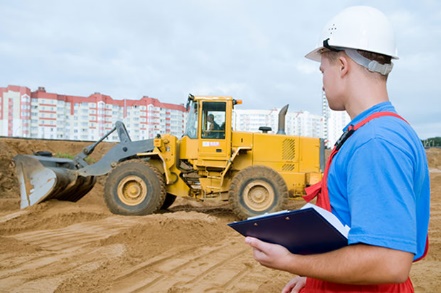 B & W Plant Hire & Sales LtdB &W Plant Hire and sales Ltd in Blackburn are looking to recruit a Construction Plant Engineer Apprentice to assist with their busy plant hire business. This is a fantastic opportunity for anyone with a keen interest in mechanics.Weekly wage - £200.00Working week - Monday to Friday Start time 7.30/ 8 .00 am to 16.30/17.00 Depended on arrival time There is 15 mins break in the morning ½ hour for lunch and another 15 min break in the afternoon.Total hours per week: 40.00Expected duration - 24 monthsApprenticeship level – Intermediate Level 2 (GCSE)The role is varied and duties would include:To report to and follow work instruction from mentor and supervisorTo maintain, fault find and repair plant under supervision and guidanceTo carry out scheduled PDI inspections and service under supervision and guidanceTo be self-motivatedThe ability to work within a team with a “willing to help attitude”To have a proactive approach to tidinessMaintain clean and orderly work areasTo have a high standard of safety awarenessTo complete all documentation clearly and accuratelyHands on approach and a willingness to learn new skillsThe ideal candidate would be local to the area, keen to learn, hardworking, reliable and have some interest or experience in mechanics.You will be paid a minimum of £5.00 per hour. This will be reviewed throughout the programme and may increase depending on performance and progression.Training will be provided in the workplace where you will work towards a Level 2 Construction Plant Apprenticeship.Requirements and prospectsDesired skills - The ability to work as part of a team or on own initiative.Personal qualities - The ideal candidate must be keen to learn, enjoy a challenge, be honest, hardworking, reliable and personable and have a keen interest in mechanics.Desired qualifications – Minimum of 4 GCSEs at grade D/3 including Maths and English, or a Vocational Qualification Level 1 as well as GCSE grade D/3 in both Maths and English (NB English and Maths Functional Skills Level 1 will be accepted as an alternative to GCSEs).Please ensure you have listed all qualifications & grades/predicted grades in the appropriate section of this application, paying particular attention to maths & English.Candidates will be screened as part of the recruitment process and must be able to work at Level 1 in Functional Skills (Maths and English) in order to undertake this Apprenticeship.Please note that candidates with any qualification at the same level or above in the same subject are ineligible for funding and will not be considered for an Apprenticeship.Future prospects - Possibility to progress on to the Advanced Apprenticeship.Things to considerFor information on bus times, please visit: https://www.getthedata.com/pub/stop-rest-hotel-BB2-3EY/busYou will be expected to attend college on a block release basisYou will be expected to work outdoors in all weather conditionsTo ensure your application has the best chance of being considered for the vacancy you must provide information on all qualifications undertaken stating highest grades achieved in every subject, paying particular attention to maths and English.  Along with this you need to state any previous work experience.About the employer - B & W Plant Hire and Sales Ltd is a family run operation that prides itself on service and quality. B & W has been trading since 2000. There are 4 depots within the company based around the England.The company supplies everything from0.8t Excavator to 40T excavators including Rollers, Dumpers, telehandlers and Dozers.Employer - B & W Plant Hire & Sales Ltd, Brandy House Brow, Blackburn, BB2 3EYTraining provider - MYERSCOUGH COLLEGEApplications for this apprenticeship are being processed by Myerscough CollegeContact - Marcus Henderson 01995642390 mhenderson@myerscough.ac.ukTraining will be provided in the work place through Myerscough College with college attendance for 9 x two week blocks in the first year and 5 x two weeks blocks in the second year (28 weeks’ attendance in total, there may be an additional 1 or 2 week block in the final year to finish off if required).Apprenticeship standard - Construction Equipment Maintenance Mechanic Level 2 (GCSE)